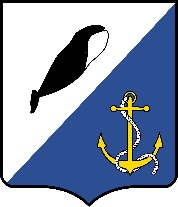 АДМИНИСТРАЦИЯ ПРОВИДЕНСКОГО ГОРОДСКОГО ОКРУГАПОСТАНОВЛЕНИЕ               Руководствуясь ст. 78 Бюджетного кодекса Российской Федерации, Постановлением Правительства РФ от 18 сентября 2020 г. № 1492 «Об общих требованиях к нормативным правовым актам, муниципальным правовым актам, регулирующим предоставление субсидий, в том числе грантов в форме субсидий, юридическим лицам, индивидуальным предпринимателям, а также физическим лицам - производителям товаров, работ, услуг, и о признании утратившими силу некоторых актов Правительства Российской Федерации и отдельных положений некоторых актов Правительства Российской Федерации», Администрация Провиденского городского округаПОСТАНОВЛЯЕТ:1. Утвердить прилагаемый Порядок предоставления субсидий из бюджета Провиденского городского округа на финансовое обеспечение (возмещение) затрат в связи с содержанием и ремонтом межселенных дорог Провиденского городского округа.2.Обнародовать настоящее постановление на официальном сайте Провиденского городского округа www. provadm.ru.3. Настоящее постановление вступает в силу с момента подписания и распространяется на правоотношения, возникшие с 1 января 2021 года.4. Контроль за исполнением настоящего постановления возложить на заместителя главы администрации – начальника Управления промышленной политики, сельского хозяйства, продовольствия и торговли Администрации Провиденского городского округа Парамонова В.В.Глава администрации                                                                 С.А. ШестопаловПодготовил:			В.В. ПарамоновСогласовано:			Е.А. Красикова			Д.В. РекунРазослано: дело, Администрация Провиденского городского округа, Управление промышленной политики, сельского хозяйства, продовольствия и торговли Администрации Провиденского городского округа, Управление финансов, экономики и имущественных отношений администрации Провиденского городского округа.УТВЕРЖДЕНПостановлением Администрации Провиденского городского округаот 14 января 2021 года № 6
Порядок предоставления субсидии из бюджета Провиденского городского округа на финансовое обеспечение (возмещение) затрат в связи с содержанием и ремонтом межселенных дорогПровиденского городского округа
Раздел I ОБЩИЕ ПОЛОЖЕНИЯ1. Настоящий Порядок предоставления субсидии из бюджета Провиденского городского округа на финансовое обеспечение (возмещение) затрат в связи с содержанием и ремонтом межселенных автомобильных дорог Провиденского городского округа (далее - Порядок, Субсидия), определяет цели, порядок и условия предоставления, а также порядок возврата указанной Субсидии в соответствии со статьей 78 Бюджетного кодекса Российской Федерации  и настоящим Порядком.1.1. Понятия, используемые для целей настоящего правового акта:Субсидия – финансовое обеспечение (возмещение) затрат в связи с содержанием и ремонтом межселенных дорогПровиденского городского округа. Имеет заявительный характер и предоставляется из бюджета Провиденского городского округа на безвозмездной и безвозвратной основе.Субсидия имеет целевое назначение и не может быть использована на другие цели1.2. Субсидия предоставляется в рамках реализации Муниципальной программы «Содержание объектов дорожного хозяйства в Провиденском городском округе на 2020-2022 годы», утвержденной Постановлением Администрации Провиденского городского округа от 25.11.2019 № 293». Целями предоставления Субсидии являются:1)финансовое обеспечение (возмещение) затрат в связи с содержанием и ремонтом следующих межселенных дорог Провиденского городского округа (далее – межселенные дороги):- автомобильной дороги Провидения-Новое Чаплино;- автомобильной дороги Провидения – Полигон;- автомобильной дороги Провидения – Аэропорт.2) обеспечение сохранности межселенных дорог Провиденского городского округа, обеспечение качественного содержания и текущего ремонта межселенных дорог Провиденского городского округа.1.3. Главным распорядителем, до которого в соответствии с бюджетным законодательством Российской Федерации как получателя бюджетных средств доведены лимиты бюджетных обязательств на предоставление Субсидии на соответствующий финансовый год и Уполномоченным органом по вопросам предоставления Субсидии является Администрация Провиденского городского округа (далее – Уполномоченный орган).1.4. Субсидия предоставляется Муниципальному автотранспортному предприятию «Провиденское» (далее – Получатель, Получатель субсидии) в виде муниципальной преференции,при условии выполнения работ по содержанию межселенных дорог и ремонту участков межселенных дорог за счет и в пределах бюджетных ассигнований в соответствии с решением Совета депутатов Провиденского городского округа о бюджете Провиденского городского округа на текущий финансовый год.1.5. Критериями отнесения организации дорожного хозяйства к Получателю Субсидии являются:- наличие затрат, связанных с содержанием и ремонтом межселенных дорог Провиденского городского округа;- осуществление бесперебойного функционирования и содержания межселенных дорог на территории Провиденского городского округа,- наличие дорожной техники, предназначенной для обеспечения содержания и ремонта межселенных дорог;- квалификация специалистов (аттестация по обеспечению БДД, наличие руководителей подразделений и специалистов, имеющих аттестацию по обеспечению БДД, наличие договора на выполнение предрейсовых и послерейсовых медицинских осмотров водителей), наличие дорожного мастера;- наличие производственно-технической базы, предназначенной для выполнения технического обслуживания, хранения и ремонта дорожной техники.1.6. Сведения о Субсидии размещаются на едином портале бюджетной системы Российской Федерации в информационно-телекоммуникационной сети «Интернет» (в разделе единого портала) при формировании проекта решения о бюджете Провиденского городского округа, проекта решения о внесении изменений в решение о бюджетеПровиденского городского округа (при наличии технической возможности).Раздел II УСЛОВИЯ И ПОРЯДОК ПРЕДОСТАВЛЕНИЯ СУБСИДИИ2.1. Субсидия предоставляется при условии соответствия Получателя субсидии на первое число месяца, предшествующего месяцу, в котором планируется заключение Соглашения, следующим требованиям:1) у получателей субсидий должна отсутствовать неисполненная обязанность по уплате налогов, сборов, страховых взносов, пеней, штрафов, процентов, подлежащих уплате в соответствии с законодательством Российской Федерации о налогах и сборах;2) у получателей субсидий должна отсутствовать просроченная задолженность по возврату в бюджет Провиденского городского округа в соответствии с правовым актом, субсидий, бюджетных инвестиций, предоставленных в том числе в соответствии с иными правовыми актами, и иная просроченная задолженность перед бюджетом Провиденского городского округа;3) получатели субсидий - юридические лица не должны находиться в процессе реорганизации, ликвидации, в отношении их не введена процедура банкротства, деятельность получателя субсидии не приостановлена в порядке, предусмотренном законодательством Российской Федерации, а получатели субсидий - индивидуальные предприниматели не должны прекратить деятельность в качестве индивидуального предпринимателя;4) в реестре дисквалифицированных лиц должны отсутствовать сведения о дисквалифицированных руководителе, членах коллегиального исполнительного органа, лице, исполняющем функции единоличного исполнительного органа, или главном бухгалтере получателя субсидии, являющегося юридическим лицом, об индивидуальном предпринимателе и о физическом лице - производителе товаров, работ, услуг, являющихся получателями субсидии;5) получатели субсидий не должны являться иностранными юридическими лицами, а также российскими юридическими лицами, в уставном (складочном) капитале которых доля участия иностранных юридических лиц, местом регистрации которых является государство или территория, включенные в утверждаемый Министерством финансов Российской Федерации перечень государств и территорий, предоставляющих льготный налоговый режим налогообложения и (или) не предусматривающих раскрытия и предоставления информации при проведении финансовых операций (офшорные зоны) в отношении таких юридических лиц, в совокупности превышает 50 процентов;6) получатели субсидий не должны получать средства из бюджета Провиденского городского округа на основании иных муниципальных правовых актов на цели, указанные в пункте 1.2. раздела 1 настоящего Порядка.2.2. Для подтверждения соответствия Получателя субсидии критериям указанным в пункте 1.5 и требованиям, установленным пунктом 2.1. настоящего Порядка Получатель субсидии предоставляет:выписку из Единого государственного реестра юридических лиц, заверенную в установленном порядке;копию договора на выполнение предрейсовых и послерейсовых медицинских осмотров водителей;справку, подписанную руководителем и главным бухгалтером Получателя субсидии, подтверждающую отсутствие сведений о прекращении деятельности Получателя субсидии, а также содержащая сведения о том, что Получатель субсидии не находится в процессе реорганизации или ликвидации, не имеет ограничений на осуществление хозяйственной деятельности, что в отношении Получателя субсидии не возбуждено производство по делу о несостоятельности (банкротстве);справку, подписанную руководителем и главным бухгалтером Получателя субсидии, скрепленную печатью, подтверждающую, что Получатель субсидии не является иностранным юридическим лицом, а также российским юридическим лицом, в уставном (складочном) капитале которых доля участия иностранных юридических лиц, местом регистрации которых является государство или территория, включенные в утверждаемый Министерством финансов Российской Федерации перечень государств и территорий, предоставляющих льготный налоговый режим налогообложения и (или) не предусматривающих раскрытия и предоставления информации при проведении финансовых операций (офшорные зоны) в отношении таких юридических лиц, в совокупности превышает 50 процентов;справку территориального органа Федеральной налоговой службы, подписанную ее руководителем (иным уполномоченным лицом), подтверждающую отсутствие у Получателя субсидии неисполненной обязанности по уплате налогов, сборов, страховых взносов, пеней, штрафов, процентов, подлежащих уплате в соответствии с законодательством Российской Федерации о налогах и сборах;справку, подписанную руководителем и главным бухгалтером Получателя субсидии, подтверждающую отсутствие просроченной задолженности по возврату в местный бюджет субсидий, бюджетных инвестиций, предоставленных, в том числе в соответствии с иными правовыми актами, и иной просроченной задолженности перед местным бюджетом;справку, подписанную руководителем и главным бухгалтером, скрепленную печатью, подтверждающую, что Получатель субсидии не получает средства из соответствующего бюджета бюджетной системы Российской Федерации в соответствии с иными нормативными правовыми актами на цели, указанные в пункте 1.2 раздела 1 настоящего Порядка.2.2.1. Для заключения Соглашения Получатель субсидии представляет в Уполномоченный орган на рассмотрение документы, указанные в п. 2.2. раздела 2 настоящего Порядка, а также письменное обращение о заключении Соглашения в произвольной форме;Все копии документов, представляемые Получателем субсидии, должны быть заверены подписью руководителя и печатью. Документы не должны содержать подчистки либо приписки, зачеркнутые слова, а также серьезные повреждения, не позволяющие однозначно истолковать содержание документа.Получатель Субсидии несет ответственность за достоверность сведений, содержащихся в представленных документах. 2.3. Уполномоченный орган в 3-х дневный срок рассматривает поступившие от Получателя субсидии документы и расчеты указанные в подпункте 2.2. и 2.2.1. настоящего раздела, после чего принимает решение о предоставлении Субсидии и заключении Соглашения или об отказе в предоставлении Субсидии. 2.4. Основания для отказа Получателю субсидии в предоставлении субсидии:несоответствие представленных Получателем субсидии документов требованиям, определенным пунктах 2.2. и 2.2.1 настоящего Порядка, или непредставление (предоставление не в полном объеме) указанных документов;недостоверность представленной Получателем субсидии информации;отсутствие у Уполномоченного органа как получателя бюджетных средств лимитов бюджетных обязательств на цели предоставления Субсидии.2.5. Субсидия предоставляется в порядке предоставления муниципальной преференции, в размере, установленном решением Совета депутатов Провиденского городского округа о бюджете Провиденского городского округа на текущий финансовый год. Субсидия предоставляется в размере суммы затрат на содержание и ремонт межселенных дорог Провиденского городского округа.Для определения объема принимаются все фактические объемы услуг по содержанию и ремонту межселенных дорог Провиденского городского округа в период календарного года (с 1 января по 31 декабря) прошедшего отчетного периода.2.6. Направления расходов, источником финансового обеспечения которых является Субсидия, должны соответствовать цели предоставления Субсидии, указанной в пункте 1.2 раздела I настоящего Порядка.2.7. Получатели субсидий не должны приобретать за счет Субсидии полученной из бюджета Провиденского городского округа иностранную валюту, за исключением операций, осуществляемых в соответствии с валютным законодательством Российской Федерации при закупке (поставке) высокотехнологичного импортного оборудования, сырья и комплектующих изделий.2.8. В случае нарушения условий предоставления Субсидии возврат Субсидии осуществляется в порядке и сроки, установленном пунктами 4.3 и 4.4 раздела IV настоящего Порядка.2.9. Уполномоченный орган в течение 5 (пяти) рабочих дней с даты принятия решения о признании Получателя соответствующим требованиям и условиям предоставления Субсидии направляет Получателю проект Соглашения на бумажном носителе в двух экземплярах для подписания либо направляет проект Соглашения в электронном виде на адрес электронной почты. Соглашение (дополнительное соглашение, соглашение о расторжении) заключается в соответствии с типовой формой, установленной Управлением финансов, экономики и имущественных отношений администрации Провиденского городского округа.Уполномоченный орган не позднее 3 рабочих дней со дня заключения Соглашения о предоставлении субсидии (дополнительного соглашения к соглашению, соглашения о расторжении) представляет копию в Управление финансов, экономики и имущественных отношений администрации Провиденского городского округа.2.10. В Соглашение включаются условия о согласовании новых условий Соглашения или о расторжении Соглашения при не достижении согласия по новым условиям, если в случае уменьшения главному распорядителю как получателю бюджетных средств ранее доведенных лимитов бюджетных обязательств, указанных в пункте 1.3 раздела I настоящего Порядка, приводит к невозможности предоставления Субсидии в размере, определенном в Соглашении.2.11. Результатом предоставления Субсидии является обеспечение сохранности межселенных дорог Провиденского городского округа, обеспечение качественного содержания и текущего ремонта, а также выполнение других мероприятий, предусмотренных муниципальной программой Провиденского городского округа «Содержание объектов дорожного хозяйства в Провиденском городском округе на 2020-2022 годы».Количественным значением показателя, необходимого для достижения результатов предоставления субсидии является протяженность обустроенных автомобильных межселенных дорог Провиденского городского округа.Значения показателя результативности устанавливается в Соглашении о предоставлении субсидии.Оценка достижения значения показателя результативности осуществляется Уполномоченным органом на основании сравнения планового значения показателя результативности, установленного Соглашением о предоставлении субсидии и фактически достигнутого его значения по итогам отчетного финансового года.Получатель субсидии обязан обеспечить выполнение показателя достижения результата предоставления субсидии, установленного в Соглашении2.12. Для получения Субсидии Получатель субсидии ежемесячно, в срок не позднее 20 числа месяца, следующего за отчетным периодом, представляет в Уполномоченный орган следующие документы:а)	письменное обращение о предоставлении Субсидии на финансовое обеспечение затрат, в связи с содержанием и ремонтом межселенных дорог Провиденского городского округа;б) справку - расчет о причитающейся Субсидии на финансовое обеспечение затрат на содержание и ремонт межселенных дорог Провиденского городского округа (далее - расчет) по форме согласно приложению 1 к настоящему Порядку;в) счет и(или) счет - фактуру (при наличии).г) акт о приемке выполненных работ (форма № КС-2, утв. Постановлением Госкомстата РФ от 11.11.1999г. №100) в 2-х экземплярах;д) справку о стоимости выполненных работ и затрат (форма № КС-3, утв. Постановлением Госкомстата РФ от 11.11.1999г. №100)в 2-х экземплярах;е) реестр учета выполненных работ за отчетный период и с нарастающим итогомпо форме согласно приложению 2 к настоящему Порядку;ж) журнал производства работ за отчетный месяц (форма утв. Приказом ФДС России от 23 апреля 1999г. №109);з) промежуточную ведомость оценки уровня содержания дорогипо форме согласно приложению 3 к настоящему Порядку;и) итоговую ведомость оценки уровня содержания дороги по форме согласно приложению 4 к настоящему Порядку;к) акт оценки уровня содержания автомобильной дороги по форме согласно приложению 5 к настоящему Порядку;м) сведения о дорожно-транспортных происшествиях на обслуживаемой дороге: форма 1 (приложение 3 учета и анализа дорожно-транспортных происшествий, утверждено Федеральной дорожной службой в 1998 году)по форме согласно приложению 6 к настоящему Порядку.2.13. Перечисление Субсидии осуществляется ежемесячно не позднее десятого рабочего дня после принятия главным распорядителем как получателем бюджетных средств по результатам рассмотрения им документов, указанных в пункте 2.12. настоящего Порядка. 2.14. Перечисление Субсидии осуществляется на расчетный счет Получателя, открытый в кредитной организации. 2.15. Получатель субсидии вправе осуществлять расходы, источником финансового обеспечения которых являются не использованный в отчетном финансовом году остаток Субсидии в соответствии с пунктом 4.5. раздела IV настоящего Порядка.В случае образования кредиторской задолженности перед Получателем субсидии за текущий год, погашение осуществляется за счет бюджетных ассигнований, предусмотренных в решении о бюджете на очередной год, в срок до 1 марта года, следующего за годом финансирования.2.16. Получатель субсидии, а также лица, получающие средства на основании договоров, заключенных с Получателем субсидий в соответствии с действующим законодательством (за исключением государственных (муниципальных) унитарных предприятий, хозяйственных товариществ и обществ с участием публично-правовых образований в их уставных (складочных) капиталах, а также коммерческих организаций с участием таких товариществ и обществ в их уставных (складочных) капиталах) выражают согласие на осуществление в отношении них проверки главным распорядителем как получателем бюджетных средств и органом муниципального финансового контроля соблюдения целей, условий и порядка предоставления субсидии, а также о включении таких положений в Соглашение.Раздел III ПОРЯДОК ПРЕДОСТАВЛЕНИЯ ОТЧЕТНОСТИ ПОЛУЧАТЕЛЯМИ СУБСИДИИ3.1. Получатель субсидии представляет в Уполномоченный орган по итогам года - до 20 января года, следующего за отчетным, отчет о достижении значений показателя результативности предоставления Субсидии, а также отчет об осуществлении расходов, источником финансового обеспечения которых является субсидия по формам установленным в Соглашении о предоставлении Субсидии.3.2. Сроки и формы предоставления получателем субсидии дополнительной отчетности, устанавливаются Уполномоченный орган в Соглашении.3.3. Получатель субсидии представляет отчетность, указанную в настоящем разделе, в Уполномоченный орган нарочным способом либо направляет в адрес Уполномоченного органа почтовым отправлением с одновременным направлением в электронном виде на адрес электронной почты Уполномоченного органа.3.4. В течение 3-х рабочих дней со дня получения отчетов, указанных в п. 3.1. и (или) дополнительной отчетности, Уполномоченный орган проверяет их, и в случае выявления ошибок в течение 3 дней со дня истечения срока для проверки возвращает их получателю субсидии.3.5. Получателем субсидии устраняются (исправляются) допущенные нарушения в течение 3-х рабочих дней со дня возвращения проверенных отчетов и дополнительной отчетности Уполномоченный орган.3.6. Получатель субсидии несет ответственность за достоверность представляемых сведений, указанных в расчет Субсидии, в соответствии с действующим законодательством Российской Федерации.Раздел IV ОСУЩЕСТВЛЕНИЕ КОНТРОЛЯ ЗА СОБЛЮДЕНИЕМ ЦЕЛЕЙ, УСЛОВИЙ И ПОРЯДКА ПРЕДОСТАВЛЕНИЯ СУБСИДИЙ И ОТВЕТСТВЕННОСТИ ПОЛУЧАТЕЛЕЙ СУБСИДИИ ЗА ИХ НАРУШЕНИЕ4.1. Уполномоченный орган и органы муниципального финансового контроля проводят обязательную последующую проверку соблюдения условий, целей и порядка предоставления Субсидии Получателю субсидии в порядке, установленном бюджетным законодательством Российской Федерации.4.2. В случае установления по итогам проверок, проведенных Уполномоченным органом и органами муниципального финансового контроля, факта нарушения целей, условий и порядка предоставления Субсидии и условий Соглашения соответствующие средства подлежат возврату в доход бюджета Провиденского городского округа в срок, установленный в мотивированном требовании Уполномоченного органа и органа муниципального финансового контроля.4.3. Возврату в доход бюджета Провиденского городского округа подлежат Субсидии в случае:выявления факта представления получателем Субсидии недостоверных документов (сведений), перечисленных в пункте 2.2 раздела II настоящего Порядка;выявления факта несоответствия получателя Субсидии требованиям, установленным в пункте 2.1 и 2.7 раздела II настоящего Порядка;недостижения показателей результативности предоставления Субсидии;нарушения целей, условий и порядка предоставления Субсидии и условий Соглашения.4.4. Возврат Субсидии осуществляется в следующем порядке:1) Уполномоченный орган в течение 5 дней со дня выявления случая, определенного пунктом 4.3. настоящего Порядка, направляет Получателю субсидии письменное уведомление об обнаруженных фактах нарушения;2) Получатель субсидии в течение 3 дней со дня получения письменного уведомления обязан перечислить на лицевой счет Уполномоченного органа субсидию в объеме средств, указанных в уведомленииили направляет в адрес Уполномоченного органа ответ с мотивированным отказом от возврата Субсидии;3) в случае отказа Получателя субсидии от добровольного возврата субсидии Субсидия подлежит взысканию в судебном порядке в соответствии с действующим законодательством.4.5. Не использованный в отчетном финансовом году остаток Субсидии может быть использован в текущем финансовом году на те же цели при наличии решения Уполномоченного органа, принятого по согласованию с Управлением финансов, экономики и имущественных отношений администрации Провиденского городского округа, о наличии потребности в указанных средствах, о чем Получатель субсидии извещается Уполномоченным органом в течение 1 рабочего дня со дня принятия такого решения путем направления Получателю субсидии письма о согласовании осуществления расходов, источником финансового обеспечения которых является остаток Субсидии.В целях согласования возможности использования остатка Субсидии Получатель субсидии в течение пяти рабочих дней после окончания отчетного финансового года направляет в адрес Уполномоченного органа соответствующее письменное обращение с обоснованием потребности в его использовании и подтверждающие документы.В течение 3 рабочих дней с даты получения обращения Уполномоченный орган:1) принимает решение о наличии потребности в средствах, указанных в абзаце первом настоящего пункта, и направляет его на согласование в Управлением финансов, экономики и имущественных отношений администрации Провиденского городского округа, которое рассматривает указанное решение в течение 5 рабочих дней;2) принимает решение о невозможности использования остатка Субсидии в текущем финансовом году, о чем извещает Получателя субсидии в течение 1 рабочего дня со дня принятия указанного решения. Возврат неиспользованного остатка субсидии осуществляется получателем субсидии в течение 10 рабочих дней со дня принятия решения о невозможности использования остатка субсидии в текущем финансовом году.При принятии Уполномоченным органом решения о наличии потребности в остатках субсидии положение о возможности осуществления затрат, источником финансового обеспечения которых является остаток субсидии, включается в Соглашение.4.6. При отсутствии обращения Получателя субсидии в Уполномоченный орган о согласовании возможности использования остатка субсидии в текущем финансовом году возврат остатка Субсидии осуществляется в течение первых 10 рабочих дней года, следующего за отчетным.Приложение 1 к Порядку
предоставления субсидии на финансовое обеспечение (возмещение) затрат в связи с содержанием и ремонтом межселенных дорогПровиденского городского округа                                                                            СПРАВКА-РАСЧЁТ                                                            субсидии на финансовое обеспечение (возмещение) затрат в связи с содержанием и ремонтом межселенных дорогПровиденского городского округана ________________________________ за ________________202__ года_______________________________________________________________________________________________________(наименование Получателя субсидии)(рублей)Приложение на ___ листах.Приложение 2 к Порядку
предоставления субсидии на финансовое обеспечение (возмещение) затрат в связи с содержанием и ремонтом межселенных дорогПровиденского городского округаПриложение 3 к Порядку предоставления субсидии на финансовое обеспечение (возмещение) затрат в связи с содержанием и ремонтом межселенных дорогПровиденского городского округаПромежуточная ведомость оценки уровня содержания автомобильной дороги (приемки работ), ___________________________ период (щебеночно-гравийное покрытие)Название дороги:Эксплуатационная группа дороги:  Адрес участкакм: Характерный период:   Год:Месяц:Требуемый уровень содержания:Представитель Уполномоченного органа: МППредставитель исполнителя:МППриложение 4 к Порядку предоставления субсидии на финансовое обеспечение (возмещение) затрат в связи с содержанием и ремонтом межселенных дорогПровиденского городского округаИтоговая ведомость оценки уровня содержания автомобильной дороги(приемки работ) Название дороги: ___________________Эксплуатационная группа дороги:  ___ Адрес участка, км __________________Характерный период:   ________  ; Год : _______; Месяц:   _________      Требуемый уровень содержания:  ______________Дата: ______________Примечание: 	1. В столбцы  3, 4, 5, 6 таблицы  заносятся коэффициенты снятия за наличие выявленного дефекта, согласно данных промежуточной ведомости;	2. В столбец 7 заносится сумма коэффициентов снятия из столбцов 3, 4, 5, 6 на данном километре, но не более 1;Итого обследовано:  ________________ км.Не соответствует заданному уровню (количество километров записанных в графе 1): _______ км.Соответствует заданному уровню: _________ км.Количество снятых с выполнения километров ____________км.Представитель Уполномоченного органа:                                                                                                                                 Представитель исполнителя:Приложение 5 к Порядку предоставления субсидии на финансовое обеспечение (возмещение) затрат в связи с содержанием и ремонтом межселенных дорогПровиденского городского округаАКТоценки уровня содержания автомобильной дороги, сети дорог(приемки работ)За ______________Комиссия в составе:Представитель Уполномоченного органа:  Представитель Исполнителя:                                             Произвела с «  » ________г. по «  » __________ г. полевые обследования и оценку уровня содержания автомобильной дороги (участка дороги, сети дорог) ______________________  и установила следующее:1. Всего обследовано:  ________км;2. Не соответствует заданному уровню содержания следующие километры:3. Всего    км;4. Соответствует заданному уровню:5. Всего: _________км;6. Количество километров подлежащих снятию с выполнения работ, с учетом    значимости обнаруженных дефектов содержания:    Всего:       км;7.Дорожно-транспортные происшествия с сопутствующими неудовлетворительными   дорожными условиями, зависящими от дефектов содержания дорог (не            зарегистрированы или зарегистрированы на участке/участках/,указать адрес/адреса/участков):________________________________________________________________________________________________________________________________________________В результате проверки Комиссия считает:Предусмотренный состав работ по содержанию конструктивных элементов дороги и требуемый уровень содержания за отчетный период ________________ выполнен:А) Полностью: (работы принимаются в полном объеме)Б) ЧастичноПроцент снижения объема выполнения:(Количество километров подлежащих снятию с выполнения работ, с учетом значимостиобнаруженных дефектов содержания разделить на общую протяженность дороги (участкадороги) и умножить на 100%)____________________________________________________________________________Принято к выполнению:(100% минус процент снижения объема выполнения)Подписи:Представитель Уполномоченного органа:Представитель исполнителя:Приложение 6 к Порядку предоставления субсидии на финансовое обеспечение (возмещение) затрат в связи с содержанием и ремонтом межселенных дорогПровиденского городского округаСВЕДЕНИЯ О ДОРОЖНО-ТРАНСПОРТНЫХ ПРОИСШЕСТВИЯХНА ПОДВЕДОМСТВЕННЫХ ДОРОГАХ (УЧАСТКЕ ДОРОГИ)Дорожная организация:    __________________________                   Название  автодороги:    ____________________________За    ___________  месяц  _________ год.Примечания:  1. Заполняется организацией, осуществляющей содержание автодороги (участка дороги).                                        2. Графы 9-12 заполняют только при регистрации сведений о ДТП, возникновению                                             которых  сопутствовали неудовлетворительные дорожные условия.                                        3. Графа 11 заполняется после вынесения решения суда или органов дознания.Представитель подрядчика:       _____________________________                                         ___________________     ________________(должность)                                                                                                (подпись, печать)(Ф.И.О.)Представитель ОГИБДД ________________________________________________________     __________________(должность)                                                                                                                                             (подпись, печать)                      (Ф.И.О.)от 14 января 2021 г.                № 6пгт. ПровиденияОб утверждении Порядка предоставления субсидии из бюджета Провиденского городского округа на финансовое обеспечение (возмещение) затрат в связи с содержанием и ремонтом межселенных дорог Провиденского городского округа№ п/пМероприятиеРеквизиты номеров актов выполненных работПланируемый объем финансирования, в пределах утвержденных лимитов бюджетных обязательствПредъявлено к возмещению (нарастающим итогом с начала года), всегоПрофинансировано (нарастающим итогом с начала года), всегоРазмер причитающейся субсидии за отчетный период (гр.5-гр.6)123456712ИтогоИтогоИтогоРуководитель Получателя ________________________(подпись)___________________________________(расшифровка подписи)Главный бухгалтер Получателя________________________(подпись)___________________________________(расшифровка подписи)М.П.М.П.Исполнитель________________________(подпись)___________________________________(расшифровка подписи)тел. ____________________________                                    «____» ___________ 20___ г.тел. ____________________________                                    «____» ___________ 20___ г.тел. ____________________________                                    «____» ___________ 20___ г.РЕЕСТРРЕЕСТРРЕЕСТРРЕЕСТРРЕЕСТРРЕЕСТРРЕЕСТРРЕЕСТРРЕЕСТРРЕЕСТРРЕЕСТРРЕЕСТРРЕЕСТРРЕЕСТРучета выполненых работ по содержанию муниципальной автомобильной дороги учета выполненых работ по содержанию муниципальной автомобильной дороги учета выполненых работ по содержанию муниципальной автомобильной дороги учета выполненых работ по содержанию муниципальной автомобильной дороги учета выполненых работ по содержанию муниципальной автомобильной дороги учета выполненых работ по содержанию муниципальной автомобильной дороги учета выполненых работ по содержанию муниципальной автомобильной дороги учета выполненых работ по содержанию муниципальной автомобильной дороги учета выполненых работ по содержанию муниципальной автомобильной дороги учета выполненых работ по содержанию муниципальной автомобильной дороги учета выполненых работ по содержанию муниципальной автомобильной дороги учета выполненых работ по содержанию муниципальной автомобильной дороги учета выполненых работ по содержанию муниципальной автомобильной дороги учета выполненых работ по содержанию муниципальной автомобильной дороги за отчетный период с     по за отчетный период с     по за отчетный период с     по за отчетный период с     по за отчетный период с     по за отчетный период с     по за отчетный период с     по за отчетный период с     по за отчетный период с     по за отчетный период с     по Наименование организации:Наименование организации:Наименование организации:Наименование организации:Наименование организации:Наименование организации:Наименование организации:Наименование организации:Наименование организации:Наименование организации:Наименование организации:Наименование организации:Наименование организации:Наименование организации:№Стоимость выпролненых работ (руб.)Стоимость выпролненых работ (руб.)Стоимость выпролненых работ (руб.)Стоимость выпролненых работ (руб.)Стоимость выпролненых работ (руб.)Стоимость выпролненых работ (руб.)СоглашенияСтоимостьс начала годас начала годас начала годав том числе за отчетный месяцв том числе за отчетный месяцв том числе за отчетный месяц№ п/п   Наименование объектов         Наименование объектов         Наименование объектов         Наименование объектов      по объектуВсего с НДСна 202__г.дата(руб.)ФактическиНДСВсего с НДСФактическиНДСВсего с НДС123456789101Руководитель предприятияРуководитель предприятияРуководитель предприятияподписьподписьрасшифровка подписирасшифровка подписиГлавный  бухгалтерГлавный  бухгалтерГлавный  бухгалтер________________________________________________подписьподписьрасшифровка подписирасшифровка подписиДатаДатаДатаМПКодПоказатели состояния конструктивных элементов, Дефекты содержания дорогКоэф-фициент снятияКилометры с выявленным несоответствием требуемому уровню содержания12341. Земляное полотно и полоса отвода1.1Отдельные повреждения, просадки неукрепленных обочин(более  на 1000м2 общей площади неукрепленных обочин)0,11.2Дефекты и разрушения земляного полотна и системы водоотвода, не влияющие на безопасность движения(встречающиеся после )0,21.3Неорганизованные съезды(не ликвидированные через 5 суток после обнаружения)0,11.4Мусор и посторонние предметы на обочине, откосах земляного полотна и в полосе отвода, не влияющих на безопасность движения(встречающиеся чаще, чем через )0,032.  Проезжая часть (включая используемые съезды)2.1Дефекты и повреждения на проезжей части(более  на  проезжей части, не устраненные в течение 14 суток после обнаружения)0,42.2Нарушение профиля проезжей части, гребенка на проезжей части (не более  на проезжей части)0,32.3Посторонние предметы на проезжей части, влияющие на безопасность движения(при нарушении срока ликвидации этих предметов более чемчерез 1 час с момента обнаружения0,5Искусственные сооруженияВодопропускные трубы3.1Локальные разрушения укрепления откоса насыпи(более )0,13.2Заиливание водопропускных труб(более 1/10 диаметра)0,23.3Локальные повреждения оголовков трубы(более )0,13.4Размыв русла водотоков у оголовков водопропускных труб(не допускается)0,23.5Застой воды, загрязнение водотока на входе, выходе водопропускных труб(не допускается)0,254. Обустройство и обстановка дороги4.1Отсутствие или установка технических средств организации дорожного движения с нарушением действующих стандартов, норм и правил (не допускается):4.1.1Дорожных знаков (обеспечивающие безопасность движения)0,254.1.2Дорожных знаков (другие)0,14.1.3Направляющих устройств0,14.1.4Ограждений0,254.2Повреждения дорожных знаков, затрудняющих их восприятие (при сроке ликвидации повреждений знаков 2.1-2.7 с момента обнаружения более1 суток, остальных знаков более 3 суток)0,254.3Временно установленные дорожные знаки, не убранные более одних суток после устранения причины, вызвавшей необходимость их установки0,14.4Поврежденные элементы ограждения (при сроке ликвидации поврежденных элементов более 5 суток)0,254.5Видимые разрушения и деформации сигнальных столбиков и стоек дорожных знаков (при сроке ликвидации поврежденных сигнальных столбиков более 5 суток)0,034.6Загрязнение (мусор) в павильонах, на посадочных площадках и элементах их обустройства (при сроке очистки от загрязнения более 3 суток)0,054.7Загрязнение дорожных знаков, ограждений, затрудняющее их восприятие, а также загрязненные, запыленные, не обеспечивающие световозвращающий эффект, световозвращающие элементы на поверхности ограждений(при сроке очистки с момента обнаружения более суток)0,14.8Отсутствие световозвращающих элементов на сигнальных столбиках и баръерном ограждении0,055. Безопасность движения5.1Дорожно-транспортные происшествия с сопутствующими не удовлетворительными дорожными условиями, зависящими от дефектов содержания дорог1№п\пКилометры с выявленными дефектами содержанияКоэффициенты снятия по конструктивным элементамКоэффициенты снятия по конструктивным элементамКоэффициенты снятия по конструктивным элементамКоэффициенты снятия по конструктивным элементамКоэффициент снятия по километру№п\пКилометры с выявленными дефектами содержанияЗемляное полотноПроезжая частьИскусственные сооружения(трубы)Обустройство и обстановкаКоэффициент снятия по километру12345671234567891011ИтогоИтого: суммарный коэффициент снятия с дороги (участка дороги)Итого: суммарный коэффициент снятия с дороги (участка дороги)Итого: суммарный коэффициент снятия с дороги (участка дороги)Итого: суммарный коэффициент снятия с дороги (участка дороги)Итого: суммарный коэффициент снятия с дороги (участка дороги)Итого: суммарный коэффициент снятия с дороги (участка дороги)№ п/пДата и время проис-шествияДата и время получения сообщения о ДТП с указанием источникаМесто проис-шес-твияВид проис-шес-твияТип транспортного средстваПоследствия ДТППоследствия ДТПДорожные условия, сопутствующие возникновению ДТПДорожные условия, сопутствующие возникновению ДТПДорожные условия,явившиеся причиной ДТП.Кем установлено Принятые меры по профилактикеДТПДата отправки донесения о ДТП с тяжкими послед-ствиями№ п/пДата и время проис-шествияДата и время получения сообщения о ДТП с указанием источникаМесто проис-шес-твияВид проис-шес-твияТип транспортного средстваКоличество погиб-шихКоличество ране-ныхВид неудовлет-воритель-ных дорожных условийКраткое описание неудовлет-ворительных дорожных условийДорожные условия,явившиеся причиной ДТП.Кем установлено Принятые меры по профилактикеДТПДата отправки донесения о ДТП с тяжкими послед-ствиями12345678910111213